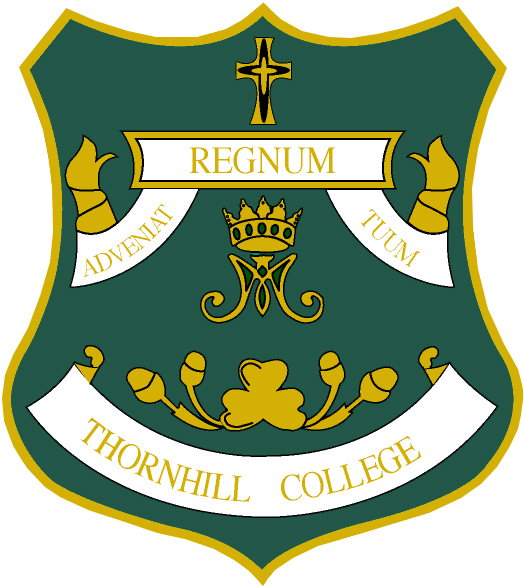 THORNHILL COLLEGEAdmission to Year 13Academic Year 2019 - 2020Personal DetailsSubject ChoicesPlease state the 3 or 4 subjects you may wish to study at Thornhill College.Please return this form to Mr D McCay, Head of Senior School, at Thornhill College 142 Culmore Road, Derry, BT48 8JF or email to dmccay658@c2kni.net NameAddressPostcodeSubjects1.2.3.4.